Пензенская транспортная прокуратура разъясняет: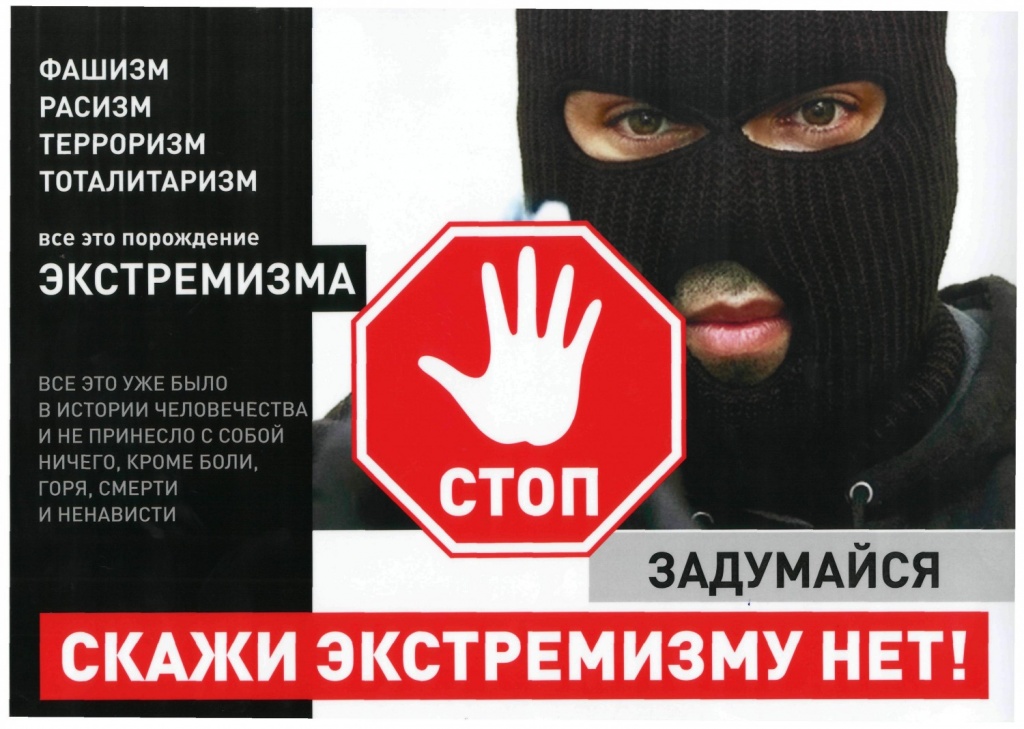 ОБ ЭТОМ ДОЛЖЕН ЗНАТЬ КАЖДЫЙ!ЭКСТРЕМИЗМ - приверженность отдельных людей к крайним взглядам и действиям на их основе, чаще всего в области политики. Утверждают, что от экстремизма до терроризма один шаг и что террористами, как правило, становятся люди, склонные к экстремистским методам. РЕЛИГИОЗНЫЙ ЭКСТРЕМИЗМ (от лат. extremus - крайний) — это приверженность к крайним взглядам и мерам в стремлении переустройства мира в соответствии с религиозными фундаменталистскими взглядами. Лидеры ЭКСТРЕМИСТСКИХ ГРУППИРОВОК ЗАВЛЕКАЮТ МОЛОДЕЖЬ в свои объединения, часто обещая ей легкое решение всех проблем, в том числе и материальных. Неокрепшие молодые умы зачастую даже не задумываются о том, что участвуя в деятельности подобных формирований, они не только не решают свои существующие проблемы, но и создают себе многочисленные новые, по сути, уничтожают свое будущее. г. Пенза, 2020 г.